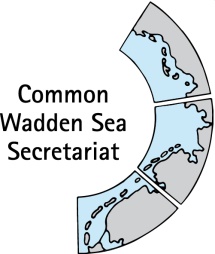 _________________________________________________________________________Agenda Item:		1Subject:		Proposed Draft AgendaDocument No.		TG-WH 38/1 Draft agenda Date:			2 September 2022Submitted by:		Chair TG-WH_________________________________________________________________________Attached is the proposed draft agenda for the 38th meeting of the Task Group World Heritage which will take place as online meetings on 7 and 8 September 2022:Wednesday 07.09.2022: 09:00 – 13:00Thursday 08.09.2022, 13:00 – 17:00Meeting Link WebexTG-WH 38 Meetinghttps://commonwaddenseasecretariat.my.webex.com/commonwaddenseasecretariat.my-en/j.php?MTID=m99d699584e500a899cdb36197e266c6cComments on the proposed draft agenda should be submitted by Friday 2 September 2022.ProposalThe meeting is proposed to adopt the draft agenda.Proposed Draft AnnotatedAGENDATASK GROUP WORLD HERITAGETG-WH 387 – 8 September 20221. 	Opening of the Meeting and Adoption of the AgendaThe virtual meeting will commence at 09:00 on 7 September und at 13:00 on 8 September. The meeting will be invited to adopt the draft agenda of the meeting.2.	Summary Record TG WH-37The meeting will be invited to approve the draft summary record of the TG-WH 37 (12-13 July) distributed on 3 August 2022.3. 	AnnouncementsThe meeting will be invited to exchange information in a written procedure on relevant issues not covered by the other agenda items. Please send your contribution to the secretariat until 6 September 2022. No oral announcements will be accepted.4.	World Heritage Single Integrated Management Plan4.1. Preparing final version of the SIMPThe meeting is invited to review the comments received on the SIMP and to update the current version 0.9 (document WSB-37-5-1-2 SIMP Progress Report) as appropriate in order to prepare a final draft. 4.2. SIMP MatrixDocument: TG-WH/38/4 – SIMP ImplementationThe WSB 37 (26 August 2022) requested to TG-WH and CWSS to propose a draft SIMP implementation strategy as a living document for the next WSB 38. The WSB 37 suggested to consider a step-by-step approach and a strategic prioritisation of the activities. The WSB 37 suggested for the prioritisation to look at energy as a current important topic that demands urgent tackling and considering the requests from WHC/IUCN and the concerns of the environmental NGOs. Also, in the framework of the SIMP implementation, TG-WH 37 (12-13 July 2022) tasked CWSS to prepare an overview of the main actors and the capacity/resource needs to implement the SIMP activities. 5. 	Reporting to World Heritage Centre TG-WH members are invited to inform the meeting about the reports which are in preparation by the States Parties for submission to the World Heritage Centre according to OG 172 and 174.With date of 6 July 2022, the World Heritage Centre sent a letter to Germany and the Netherlands concerning new gas developments (NL/D border 20 km off Borkum) and additional oil production license (Mittelplate Germany). The meeting is invited to take stock on the preparation of the response letters.CWSS compiled information on national procedure on reporting on para 174 and distribute the report for written comments on 14 July 2022 because of time constraints at the last meeting (document TG-WH 37-5-2a-WHC-Reporting-(2022-06-30). No comments have been received so far.6.	Next MeetingOptional: end of November 2022 ??WSB meeting schedule 2022:WSB 39: 6 October 2022WSB 40: 29/30 November, WilhelmshavenWSB 41: 30 Nov/ 1 Dec Wilhelmshaven, start Danish presidency7.	Any Other BusinessThe E-DNA project hast started as pilot. In the Wadden Sea, 5 sites will be sampled (4 replicates each site, around 22.09.2022) in cooperation with the national parks (DK, DE) and the Waddenvereniging (NL), with involvement of the EG Swimway.8. 	Closing 